На № 15-Исх-21909 от 07.12.2018Заключение об оценке регулирующего воздействия проекта постановления Правительства Ханты-Мансийского автономного 
округа – Югры «О сертификате на оплату услуг по подготовке лиц, желающих принять на воспитание в свою семью ребенка, оставшегося 
без попечения родителей, на территории Российской Федерации» (далее – проект)Департамент экономического развития Ханты-Мансийского автономного округа – Югры (далее – уполномоченный орган, автономный округ) в соответствии с пунктом 2.2 Порядка проведения оценки регулирующего воздействия (далее – ОРВ) проектов нормативных правовых актов, подготовленных исполнительными органами государственной власти автономного округа, экспертизы и оценки фактического воздействия нормативных правовых актов автономного округа, затрагивающих вопросы осуществления предпринимательской 
и инвестиционной деятельности, утвержденного постановлением Правительства автономного округа от 30 августа 2013 года № 328-п 
(далее – Порядок), рассмотрев проект, пояснительную записку, свод предложений по результатам проведения публичных консультаций, сводный отчет об ОРВ проекта (далее – свод предложений, сводный отчет), подготовленные Департаментом социального развития автономного округа (далее – Депсоцразвития Югры, регулирующий орган), сообщает следующее.Проект направлен регулирующим органом для подготовки настоящего заключения впервые.Проект отнесен к высокой степени регулирующего воздействия, поскольку в нем содержатся положения, устанавливающие новые обязанности для субъектов предпринимательской деятельности.Информация об ОРВ проекта размещена на Портале проектов нормативных правовых актов http://regulation.admhmao.ru 6 ноября 
2018 года.Депсоцразвития Югры проведены публичные консультации 
по проекту в период с 6 ноября по 3 декабря 2018 года.По результатам проведенных публичных консультаций поступили отзывы: об отсутствии предложений и замечаний к проекту 
от Уполномоченного по защите прав предпринимателей в автономном округе, Союза «Торгово-промышленная палата Ханты-Мансийского автономного округа – Югры», Фонда поддержки предпринимательства Югры, Объединения работодателей автономного округа, региональной общественной организации автономного округа «Замещающая семья», автономной некоммерческой организации «Центр социально-психологической помощи населению «Веста плюс»; от региональной общественной организации автономного округа «Молодая семья» с предложениями и замечаниями к проекту, согласно которым:1) возможно решение проблемы комплексно в совокупности 
с тестированием и сопровождением лиц, желающих принять на воспитание в свою семью ребенка, оставшегося без попечения родителей;2) необходимо указать, что формы подачи информации программы поставщик выбирает самостоятельно;3) принятие нового правового регулирования может привести 
к низкому качеству услуги по причине отсутствия взаимодействия между субъектами предпринимательской деятельности с органами опеки 
и попечительства, возникнут проблемы и трудности с контролем соблюдения требований, вводимых проектом;4) существуют риски принятия предлагаемого правового регулирования, а именно отсутствие опыта и должного ресурса 
у субъектов предпринимательской деятельности;5) требуется переходный период для вступления в силу предлагаемого правового регулирования 3-6 месяцев;от автономной некоммерческой организации «Социально-психологический центр «АЛИФИЯ» с предложениями и замечаниями 
к проекту, согласно которым:6) необходимо учитывать индивидуальные запросы клиента, условия предоставления услуг (трудовые, финансовые, интеллектуальные ресурсы поставщика услуг), и исходя из этого оценивать качество 
предоставляемых услуг и корректировать процедуру компенсации 
затрат за предоставленные услуги;7) требуется детальная проработка исключительных случаев, например связанных с индивидуальными потребностями получателя услуг.По результатам рассмотрения поступивших замечаний 
и предложений, Депсоцразвития Югры направлены мотивированные ответы об отклонении предложений и замечаний по причине 
их необоснованности, несоответствия законодательству. Депсоцразвития Югры урегулированы разногласия по проекту (письма региональной общественной организации автономного округа «Молодая семья» от 7 декабря 2018 года исх. № 07-12; автономной некоммерческой организации «Социально-психологический центр «АЛИФИЯ» без номера и даты).Проект разработан в соответствии с:Федеральным законом от 24 апреля 2008 года № 48-ФЗ «Об опеке 
и попечительстве»;постановлением Правительства Российской Федерации от 18 мая 2009 года № 423 «Об отдельных вопросах осуществления опеки 
и попечительства в отношении несовершеннолетних граждан»;Законом автономного округа от 20 июля 2007 года № 114-оз 
«О наделении органов местного самоуправления муниципальных образований Ханты-Мансийского автономного округа – Югры отдельными государственными полномочиями по осуществлению деятельности 
по опеке и попечительству»;постановлением Правительства автономного округа от 5 октября 2018 года № 339-п «О государственной программе Ханты-Мансийского автономного округа – Югры «Социальное и демографическое развитие».Проект одобрен на заседании Общественного совета 
при Депсоцразвития Югры (протокол от 7 ноября 2018 года № 10).Проектом предлагается утвердить порядок предоставления сертификата на оплату услуг по подготовке лиц, желающих принять 
на воспитание в свою семью ребенка, оставшегося без попечения родителей, на территории Российской Федерации.Уполномоченным органом проведен мониторинг нормативных правовых актов субъектов Российской Федерации, предусматривающих оплату услуг по подготовке лиц, желающих принять на воспитание в свою семью ребенка, оставшегося без попечения родителей. По результатам анализа установлено, что аналогичное правовое регулирование в субъектах Российской Федерации отсутствует, при этом 
в Красноярском крае и городе Санкт-Петербурге предусмотрено предоставление субсидий некоммерческим организациям, прошедшим соответствующий отбор, на финансирование расходов, связанных 
с оказанием ими на безвозмездной основе услуги по подготовке граждан, выразивших желание принять на воспитание в свою семью детей-сирот.Предлагаемое проектом правовое регулирование затрагивает интересы (источник данных: http://socuslugi-ugra.ru/ – «Реестр поставщиков 
и регистр потребителей социальных услуг»):24 юридических лиц, индивидуальных предпринимателей;823 получателей социальных услуг.В соответствии с Методикой оценки стандартных издержек субъектов предпринимательской и инвестиционной деятельности, возникающих в связи с исполнением требований регулирования, утвержденной приказом уполномоченного органа от 30 сентября 2013 года № 155 «Об утверждении методических рекомендаций по проведению оценки регулирующего воздействия проектов нормативных правовых актов, экспертизы и оценки фактического воздействия нормативных правовых актов», произведены расчеты издержек потенциальных адресатов предлагаемого правового регулирования. Средние издержки одного субъекта предпринимательской деятельности, связанные 
с представлением отчетности, составят 25,9 тыс. рублей.Расходы бюджета автономного округа на 2019-2023 годы 
в связи с введением предлагаемого правового регулирования составят 119 616,0 тыс. рублей (общий объем стоимости сертификатов на оплату услуг по подготовке граждан, выразивших желание принять на воспитание 
в свою семью детей-сирот).На основе проведенной ОРВ проекта, с учетом информации, предоставленной регулирующим органом в сводном отчете, своде предложений и пояснительной записке к проекту, уполномоченным органом сделаны следующие выводы:предложенный проектом способ правового регулирования обоснован, поскольку предлагает установить порядок предоставления сертификата на оплату услуг по подготовке лиц, желающих принять 
на воспитание в свою семью ребенка, оставшегося без попечения родителей, на территории Российской Федерации, что поспособствует созданию условий для привлечения негосударственных организаций 
к оказанию услуг в сфере опеки и попечительства.в проекте отсутствуют положения, вводящие избыточные обязанности, запреты или ограничения для субъектов предпринимательской и инвестиционной деятельности, а также способствующие возникновению необоснованных расходов указанных субъектов и бюджета автономного округа. Исполнитель:Консультант отдела оценки регулирующего воздействия и экспертизы административных регламентовуправления государственного реформирования Коломоец Евгений Витальевич, тел. 33-10-06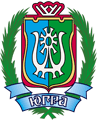 ДЕПАРТАМЕНТ ЭКОНОМИЧЕСКОГО РАЗВИТИЯХАНТЫ-МАНСИЙСКОГО АВТОНОМНОГО ОКРУГА – ЮГРЫ(ДЕПЭКОНОМИКИ ЮГРЫ)ул. Мира, д. 5, г. Ханты-Мансийск,Ханты-Мансийский автономный округ – Югра(Тюменская область), 628006,Телефон: (3467) 39-20-58Факс: (3467) 39-21-02E-mail: Econ@admhmao.ru[Номер документа][Дата документа]Заместитель директора Департамента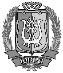 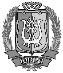 ДОКУМЕНТ ПОДПИСАНЭЛЕКТРОННОЙ ПОДПИСЬЮСертификат  [Номер сертификата 1]Владелец [Владелец сертификата 1]Действителен с [ДатаС 1] по [ДатаПо 1]В.У.Утбанов